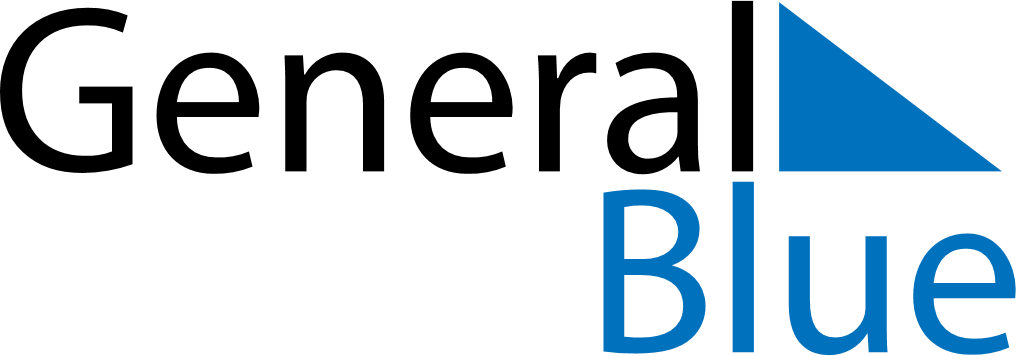 January 2024January 2024January 2024January 2024January 2024January 2024Atvidaberg, OEstergoetland, SwedenAtvidaberg, OEstergoetland, SwedenAtvidaberg, OEstergoetland, SwedenAtvidaberg, OEstergoetland, SwedenAtvidaberg, OEstergoetland, SwedenAtvidaberg, OEstergoetland, SwedenSunday Monday Tuesday Wednesday Thursday Friday Saturday 1 2 3 4 5 6 Sunrise: 8:43 AM Sunset: 3:14 PM Daylight: 6 hours and 31 minutes. Sunrise: 8:42 AM Sunset: 3:16 PM Daylight: 6 hours and 33 minutes. Sunrise: 8:42 AM Sunset: 3:17 PM Daylight: 6 hours and 35 minutes. Sunrise: 8:42 AM Sunset: 3:18 PM Daylight: 6 hours and 36 minutes. Sunrise: 8:41 AM Sunset: 3:20 PM Daylight: 6 hours and 38 minutes. Sunrise: 8:40 AM Sunset: 3:21 PM Daylight: 6 hours and 41 minutes. 7 8 9 10 11 12 13 Sunrise: 8:40 AM Sunset: 3:23 PM Daylight: 6 hours and 43 minutes. Sunrise: 8:39 AM Sunset: 3:25 PM Daylight: 6 hours and 45 minutes. Sunrise: 8:38 AM Sunset: 3:26 PM Daylight: 6 hours and 48 minutes. Sunrise: 8:37 AM Sunset: 3:28 PM Daylight: 6 hours and 51 minutes. Sunrise: 8:36 AM Sunset: 3:30 PM Daylight: 6 hours and 53 minutes. Sunrise: 8:35 AM Sunset: 3:32 PM Daylight: 6 hours and 56 minutes. Sunrise: 8:34 AM Sunset: 3:34 PM Daylight: 6 hours and 59 minutes. 14 15 16 17 18 19 20 Sunrise: 8:33 AM Sunset: 3:36 PM Daylight: 7 hours and 3 minutes. Sunrise: 8:31 AM Sunset: 3:38 PM Daylight: 7 hours and 6 minutes. Sunrise: 8:30 AM Sunset: 3:40 PM Daylight: 7 hours and 9 minutes. Sunrise: 8:29 AM Sunset: 3:42 PM Daylight: 7 hours and 13 minutes. Sunrise: 8:27 AM Sunset: 3:44 PM Daylight: 7 hours and 16 minutes. Sunrise: 8:26 AM Sunset: 3:46 PM Daylight: 7 hours and 20 minutes. Sunrise: 8:24 AM Sunset: 3:48 PM Daylight: 7 hours and 23 minutes. 21 22 23 24 25 26 27 Sunrise: 8:23 AM Sunset: 3:50 PM Daylight: 7 hours and 27 minutes. Sunrise: 8:21 AM Sunset: 3:53 PM Daylight: 7 hours and 31 minutes. Sunrise: 8:19 AM Sunset: 3:55 PM Daylight: 7 hours and 35 minutes. Sunrise: 8:18 AM Sunset: 3:57 PM Daylight: 7 hours and 39 minutes. Sunrise: 8:16 AM Sunset: 3:59 PM Daylight: 7 hours and 43 minutes. Sunrise: 8:14 AM Sunset: 4:02 PM Daylight: 7 hours and 47 minutes. Sunrise: 8:12 AM Sunset: 4:04 PM Daylight: 7 hours and 52 minutes. 28 29 30 31 Sunrise: 8:10 AM Sunset: 4:06 PM Daylight: 7 hours and 56 minutes. Sunrise: 8:08 AM Sunset: 4:09 PM Daylight: 8 hours and 0 minutes. Sunrise: 8:06 AM Sunset: 4:11 PM Daylight: 8 hours and 4 minutes. Sunrise: 8:04 AM Sunset: 4:13 PM Daylight: 8 hours and 9 minutes. 